Anexo III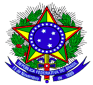 MINISTÉRIO DA EDUCAÇÃOSECRETARIA DE EDUCAÇÃO PROFISSIONAL E TECNOLÓGICAINSTITUTO FEDERAL DE EDUCAÇÃO, CIÊNCIA E TECNOLOGIA DO SUL DE MINAS GERAISEDITAL  126/2019FORMULÁRIO DE RECURSOÀ PPPI/NITReitoria do IFSULDEMINASO coordenador, abaixo qualificado, vem, respeitosamente, apresentar suas razões de recurso, para o resultado análise e seleção das propostas para o 1º Desafio de Inovação Tecnológica do IFSULDEMINAS.Categoria de Inscrição(  ) Desafio 01 -  Gerenciamento de estacionamentos(  ) Desafio 02 - Mobilidade institucional(  ) Desafio 03 - Gerenciamento e gestão de resíduosNome do coordenador:Nome da equipe:Razões de recurso:_____________________________________________________________________________________________________________________________________________________.Local/UF, xx de xx de 2019.Assinatura.